xxxOd:	xxxOdesláno:	pondělí 23. ledna 2023 15:39Komu:	xxxKopie:	xxxPředmět:	Re: Objednávka č. 3610004272Přílohy:	3610004272_sign.pdfDobrý den, děkujeme a zasílám podepsané xxxxxxxxx+xxx  /  www.servodata.netServodata a. s.  /  Karolinská 661/4  /  186 00 Praha 8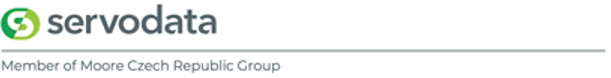 23. 1. 2023 v 15:19, xxxDobrý den,přílohou Vám zasíláme výše uvedenou objednávku.Vzhledem k povinnosti uveřejňovat veškeré smlouvy v hodnotě nad 50 tis. Kč bez DPH v Registru smluv vyplývající ze zákona č. 340/2015 Sb., Vás žádámeo potvrzení objednávky, a to nejlépe zasláním skenu objednávky podepsané za Vaši stranuosobou k tomu oprávněnou tak, aby bylo prokazatelnéuzavření smluvního vztahu. Uveřejnění v souladu se zákonem zajistí objednatel - Národní agentura pro komunikační a informační technologie, s.p.S pozdravem a přáním příjemného dnexxx<image001.jpg>Národní agentura pro komunikační a informační technologie, s. p. Kodaňská 1441/46, 101 00 Praha 10 – Vršovice, Česká republika www.nakit.cz<3610004272.pdf>